Media and Information LiteracyInterviewee #1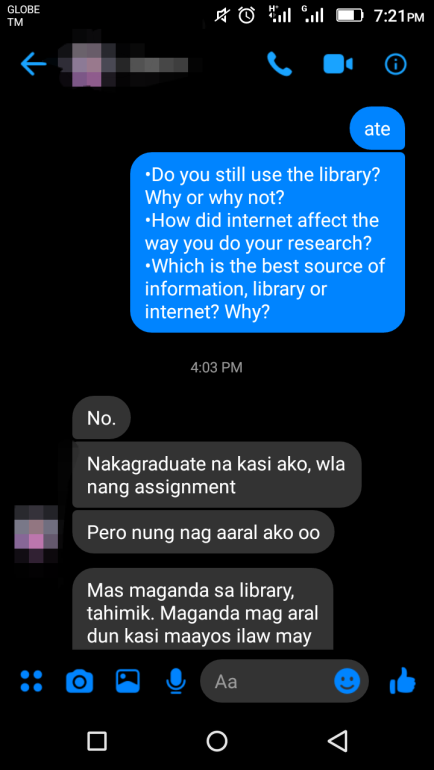 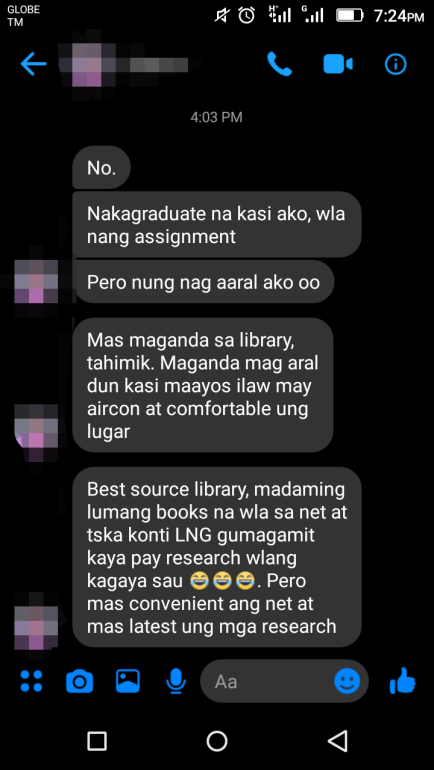 Interviewee #2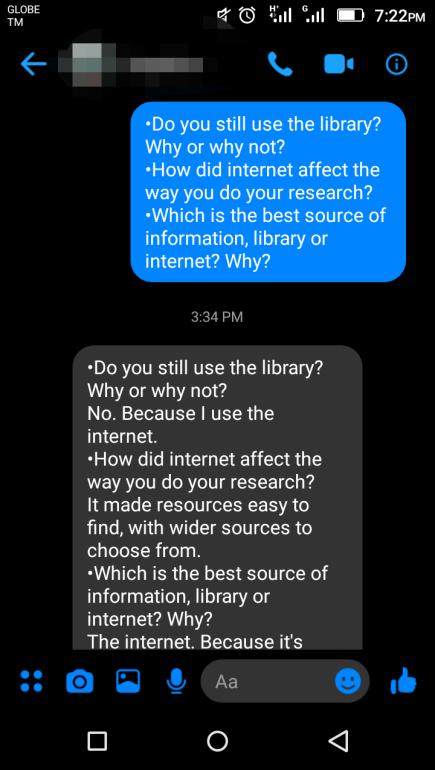 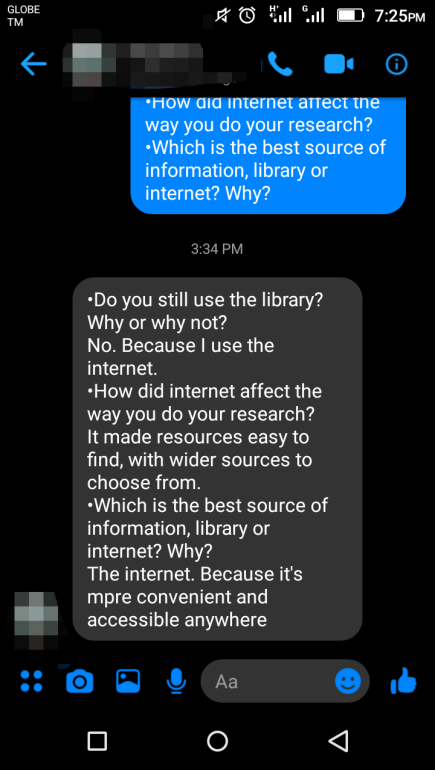 Interviewee #3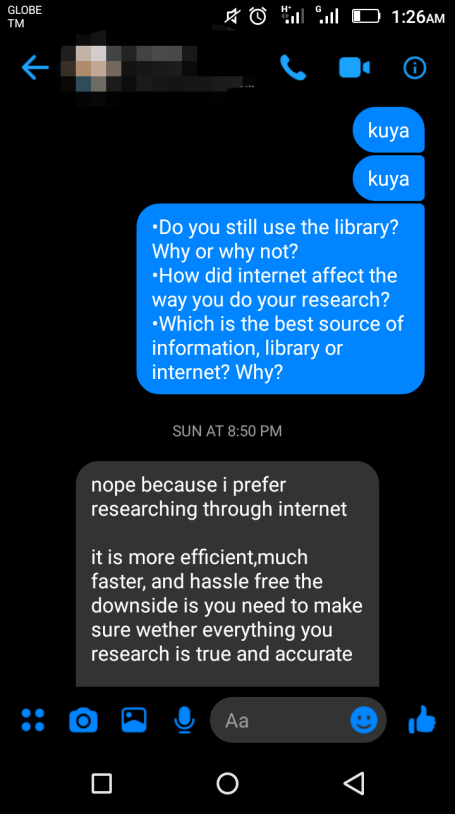 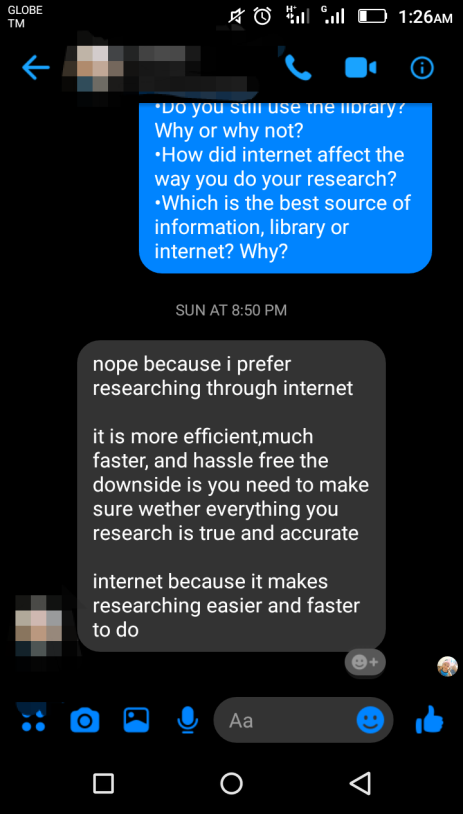 Submitted by: Adolf Jonnel F. Villaverde11 – St. John Paul IISubmitted to: Mrs.Myla Logatoc